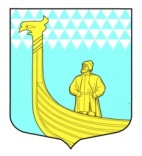 АДМИНИСТРАЦИЯ МУНИЦИПАЛЬНОГО ОБРАЗОВАНИЯВЫНДИНООСТРОВСКОЕ СЕЛЬСКОЕ  ПОСЕЛЕНИЕ ВОЛХОВСКОГО МУНИЦИПАЛЬНОГО РАЙОНА ЛЕНИНГРАДСКОЙ ОБЛАСТИПОСТАНОВЛЕНИЕот «30» декабря  2015 года                                                         №  242  Об определении рабочих мест для осужденных к исправительным работам  на территории МО Вындиноостровское  сельское поселение на 2016 годВ соответствии с действующим законодательством, руководствуясь  статьями 50 Уголовного кодекса Российской Федерации и   39 Уголовно-исполнительного кодекса  Российской Федерации ,  с целью исполнения судебных приговоров в отношении осужденных к наказанию, не связанному с лишением свободы в виде исправительных работ администрация Вындиноостровское сельское поселение   ПОСТАНОВЛЯЕТ:1. Определить осужденным к исправительным работам, места отбывания и виды исправительных работ, на территории муниципального образования Вындиноостровское сельское поселение по согласованию с ФКУ УИИ УФСИН РФ по Санкт-Петербургу и Ленинградской области в Волховском районе, согласно приложения № 1.2.Определить осужденным к исправительным работам, имеющим ограничения к труду, инвалидам, не имеющим основного места работы, места отбывания в виде исправительных  работ, на территории муниципального образования Вындиноостровское сельское поселение по согласованию с ФКУ УИИ УФСИН РФ по Санкт-Петербургу и Ленинградской области в Волховском районе, согласно приложения № 2. 	   3. Настоящее постановление вступает в силу с даты его официального опубликования и  подлежит размещению на официальном сайте МО Вындиноостровское сельское поселение.       	4.  Контроль за исполнением данного постановления оставляю за собой.Глава администрации				                  М.ТимофееваСОГЛАСОВАНО:Начальник ФКУ УИИ УФСИН РФПо Санкт-Петербургу и Ленинградской областиВ Волховском районе                                                       Н.И ГоловкинаУтвержденоПостановлением администрации МО Вындиноостровское сельское поселениеОт «30» декабря 2015 года №_242__Приложение 1Перечень объектов и виды работ, определенных для отбывания исправительных работ  для осужденных, на территории муниципального образования Вындиноостровское сельское поселениеУтвержденоПостановлением администрации МО Вындиноостровское сельское поселениеОт «30» декабря 2015 года №_242__Приложение 2Перечень объектов и виды работ, определенных для отбывания исправительных работ  для осужденных, имеющих ограничения к труду, инвалидам на территории муниципального образования Вындиноостровское сельское поселениеСОГЛАСОВАНО:Генеральный директор  ООО «Жилищник»  Степанов С.ВГенеральный директор МУП «Водоканал» г.Волхов Харитонов В.ВДиректор МБУКС «Вындиноостровский Центр Досуга» Жуйкова Н.ИСогласовано: Уголовно-исполнительная инспекция №21 Волховского района Ленинградской области 187400, Ленинградская область,   г. Волхов, ул. Дзержинского,12Начальник УИК №21   Головкина Н.И№Наименование объектафактический адресюридический адресФ.И.О руководителяграфик работыкол-во рабо-чих местхарактери видработтребования к профес-сиональной подго-товке1ООО «Жилищник»д.Потанино, Волховский район, Ленинградская область187400,            г. Волхов, ул. Некрасова, д.24Степанов Сергей Викторовичт./факс8(813) 63 75-681рабочие дни:с 8=00 часов до 16=00 часовобед: с 12=00 до 13=00 часоввыходной день:субботавоскресенье11.Уборка, озеленение и благоустройство территории населенных пунктов муниципального образования Вындиноостровское сельское поселение2.Поддержание санитарного состояния кладбищ и захоронений, находящихся на территории муниципального образования Вындиноостровское сельское поселение;3.Ремонтно-строительные работы на дорогах (окашивание травы, вырубка кустарников на обочинах,очистка дорожного покрытия от грязи, снега, льда в местах недоступных для дорожной техники)4.Другие направления трудовой деятельности, не требующие специальной подготовки и квалификации работников;не требуется2МУП «Водоканал» г.Волхов187400, Ленинградская область, г. Волхов, Волховский проспект,22187400, Ленинградская область, г. Волхов, Волховский проспект,22Харитонов Вячеслав Валерьевичт/факсрабочие днипонедельник-пятница с 8=00 до 16=00 часов обед с 12=00 часов до 13=00выходнойсубботавоскресенье11.Уборка, озеленение и благоустройство территории населенных пунктов муниципального образования Вындиноостровское сельское поселение2.Поддержание санитарного состояния кладбищ и захоронений, находящихся на территории муниципального образования Вындиноостровское сельское поселение;3.Ремонтно-строительные работы на дорогах(окашивание травы, вырубка кустарников на обочинах,очистка дорожного покрытия от грязи, снега, льда в местах недоступных для дорожной техники)4.Другие направления трудовой деятельности, не требующие специальной подготовки и квалификации работников;не требуется№Наименование объектафактический адресюридический адресФ.И.О руководителяграфик работыкол-во рабо-чих местхарактери видработтребования к профес-сиональной подго-товке1ООО «Жилищник»д.Потанино, Волховский район, Ленинградская область187400,            г. Волхов, ул. Некрасова, д.24Степанов Сергей Викторовичт./факс8(813) 63 75-681рабочие дни:с 8=00 часов до 16=00 часовобед: с 12=00 до 13=00 часоввыходной день:субботавоскресенье11.Уборка, озеленение и благоустройство территории населенных пунктов муниципального образования Вындиноостровское сельское поселение2.Поддержание санитарного состояния кладбищ и захоронений, находящихся на территории муниципального образования Вындиноостровское сельское поселение; 3.Другие направления трудовой деятельности, не требующие специальной подготовки и квалификации работников;не требуется